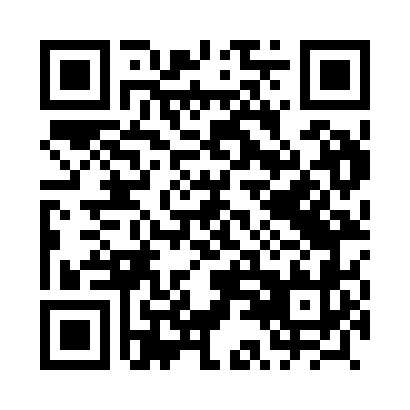 Prayer times for Kosinek, PolandWed 1 May 2024 - Fri 31 May 2024High Latitude Method: Angle Based RulePrayer Calculation Method: Muslim World LeagueAsar Calculation Method: HanafiPrayer times provided by https://www.salahtimes.comDateDayFajrSunriseDhuhrAsrMaghribIsha1Wed2:425:2312:536:028:2510:542Thu2:415:2112:536:038:2710:573Fri2:405:1912:536:048:2810:594Sat2:395:1712:536:058:3010:595Sun2:385:1512:536:068:3211:006Mon2:375:1312:536:078:3411:017Tue2:375:1212:536:088:3511:018Wed2:365:1012:536:098:3711:029Thu2:355:0812:536:118:3911:0310Fri2:345:0612:536:118:4011:0411Sat2:345:0412:536:128:4211:0412Sun2:335:0312:536:138:4411:0513Mon2:325:0112:536:148:4511:0614Tue2:325:0012:536:158:4711:0615Wed2:314:5812:536:168:4811:0716Thu2:304:5612:536:178:5011:0817Fri2:304:5512:536:188:5211:0818Sat2:294:5312:536:198:5311:0919Sun2:294:5212:536:208:5511:1020Mon2:284:5112:536:218:5611:1121Tue2:284:4912:536:228:5811:1122Wed2:274:4812:536:238:5911:1223Thu2:274:4712:536:239:0011:1324Fri2:264:4512:536:249:0211:1325Sat2:264:4412:536:259:0311:1426Sun2:254:4312:546:269:0511:1427Mon2:254:4212:546:279:0611:1528Tue2:254:4112:546:279:0711:1629Wed2:244:4012:546:289:0811:1630Thu2:244:3912:546:299:1011:1731Fri2:244:3812:546:299:1111:18